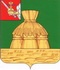 АДМИНИСТРАЦИЯ НИКОЛЬСКОГОМУНИЦИПАЛЬНОГО РАЙОНАПОСТАНОВЛЕНИЕ30.11.2021 года                                                                                                                  № 1081 	г. НикольскО внесении изменений в муниципальную программу «Поддержка социально ориентированных некоммерческих организаций в Никольском муниципальном районе на 2020-2025 годы», утвержденную постановлением администрации Никольского муниципального района от 11.12.2019 года № 1265В соответствии со статьей 179 Бюджетного кодекса Российской Федерации, Федеральным законом от 06.10.2003 года № 131-ФЗ «Об общих принципах организации местного самоуправления в Российской Федерации», Порядком разработки, реализации и оценки эффективности муниципальных программ Никольского муниципального района Вологодской области, утверждённым постановлением администрации Никольского муниципального района от 06.08.2014 года № 831, статьей 33 Устава Никольского муниципального района, администрация Никольского муниципального районаПОСТАНОВЛЯЕТ:1. Внести в муниципальную программу «Поддержка социально ориентированных некоммерческих организаций в Никольском муниципальном районе на 2020-2025 годы», утвержденную постановлением администрации Никольского муниципального района от 11.12.2019 года № 1265 (далее-муниципальная программа), следующие изменения:1.1  Строку 9 таблицы паспорта муниципальной программы изложить в следующей редакции: «                                                                                                                                      ».1.2. Раздел 3 муниципальной программы изложить в следующей редакции:«Общий объем финансового обеспечения для реализации муниципальной программы 2208,8 тыс. рублей в том числе по годам реализации:2020 год — 288,9 тыс. рублей;2021 год — 409,5 тыс. рублей;2022 год — 377,6 тыс. рублей;2023 год — 377.6 тыс. рублей;2024 год — 377,6 тыс. рублей;2025 год — 377,6 тыс. рублей;из них за счет средств районного бюджета 2208,8 тыс. рублей в том числе по годам реализации:2020 год — 288,9 тыс. рублей;2021 год — 409,5 тыс. рублей;2022 год — 377,6 тыс. рублей;2023 год — 377,6 тыс. рублей;2024 год — 377,6 тыс. рублей;2025 год — 377,6 тыс. рублей;	Сведения о финансовом обеспечении муниципальной программы за счет средств районного бюджета  представлены в приложении 3 к муниципальной программе».	1.3 Приложение 3 к муниципальной программе изложить в новой редакции согласно приложения  к настоящему постановлению.2. Признать утратившим силу постановление администрации Никольского муниципального района от 27.10.2021 года № 947 «О внесении изменений в муниципальную программу «Поддержка социально ориентированных некоммерческих организаций в Никольском муниципальном районе на 2020-2025 годы», утвержденную постановлением администрации Никольского муниципального района от 11.12.2019 года № 1265».3. Настоящее постановление вступает в силу после его официального опубликования в районной газете «Авангард» и подлежит размещению на официальном сайте администрации Никольского муниципального района в информационно-телекоммуникационной сети «Интернет».Руководитель администрацииНикольского муниципального района                                                                 А.Н. БаданинаПриложение  к постановлениюадминистрации Никольского муниципального района от 30.11.2021 года  № 1081«Приложение 3 к муниципальной программе»Финансовое обеспечение  муниципальной программы за счет средств районного  бюджета <*> Указываются при условии подтверждения поступления указанных средств<**> Сведения приводятся в случае реализации в рамках муниципальной программы ведомственных целевых программОбъем финансового обеспечения Программы Общий объем финансового обеспечения для реализации муниципальной программы 2208,8 тыс. рублей в том числе по годам реализации:2020 год — 288,9 тыс. рублей;2021 год — 409,5 тыс. рублей;2022 год — 377,6 тыс. рублей;2023 год — 377,6 тыс. рублей;2024 год — 377,6 тыс. рублей;2025 год — 377,6 тыс. рублей;из них за счет средств районного бюджета 2208,8 тыс. рублей в том числе по годам реализации:2020 год — 288,9 тыс. рублей;2021 год — 409,5 тыс. рублей;2022 год — 377,6 тыс. рублей;2023 год — 377,6 тыс. рублей;2024 год — 377,6 тыс. рублей;2025 год — 377,6 тыс. рублей;Статус Наименование ведомственной целевой программы, основного мероприятияОтветственный исполнитель, соисполнитель, участникЦелевой показатель из перечня показателей программыИсточник финансового обеспеченияРасходы (тыс. руб.)Расходы (тыс. руб.)Расходы (тыс. руб.)Расходы (тыс. руб.)Расходы (тыс. руб.)Расходы (тыс. руб.)Статус Наименование ведомственной целевой программы, основного мероприятияОтветственный исполнитель, соисполнитель, участникЦелевой показатель из перечня показателей программыИсточник финансового обеспечения2020202120222023202420251234567891011Муниципальная программа «Поддержка социально ориентированных некоммерческих организаций в Никольском муниципальном районе на 2020-2025 годы»ИтогоВсего, в том числе288,9409,5377,6377,6377,6377,6Муниципальная программа «Поддержка социально ориентированных некоммерческих организаций в Никольском муниципальном районе на 2020-2025 годы»ИтогоСобственные доходы районного бюджета288,9409,5377,6377,6377,6377,6Муниципальная программа «Поддержка социально ориентированных некоммерческих организаций в Никольском муниципальном районе на 2020-2025 годы»ИтогоСубвенции и субсидии из областного бюджета за счет средств федерального бюджета 0,00,00,00,00,00,0Муниципальная программа «Поддержка социально ориентированных некоммерческих организаций в Никольском муниципальном районе на 2020-2025 годы»ИтогоСубвенции и субсидии из областного бюджета за счет средств областного бюджета0,00,00,00,00,00,0Муниципальная программа «Поддержка социально ориентированных некоммерческих организаций в Никольском муниципальном районе на 2020-2025 годы»ИтогоБезвозмездные поступления от физических и юридических лиц0,00,00,00,00,00,0 Основное мероприятие 1мероприятие 1.1. «Финансовая поддержка СОНКО»1.1. Предоставление субсидий субъектам СОНКО,  занятых в сфере -социальной защиты и поддержки участников и инвалидов ВОВ,   узников фашистских концлагерей; инвалидов, ветеранов;  - благотворительной деятельности, а также деятельности в области благотворительности, направленной на решение социальных, культурных, образовательных и иных общественно значимых проблем Никольского муниципального района.Ответственный исполнитель-Администрация Никольского муниципального района Всего, в том числе288,9409,5377,6377,6377,6377,6 Основное мероприятие 1мероприятие 1.1. «Финансовая поддержка СОНКО»1.1. Предоставление субсидий субъектам СОНКО,  занятых в сфере -социальной защиты и поддержки участников и инвалидов ВОВ,   узников фашистских концлагерей; инвалидов, ветеранов;  - благотворительной деятельности, а также деятельности в области благотворительности, направленной на решение социальных, культурных, образовательных и иных общественно значимых проблем Никольского муниципального района.Ответственный исполнитель-Администрация Никольского муниципального района Собственные доходы районного бюджета288,9409,5377,6377,6377,6377,6 Основное мероприятие 1мероприятие 1.1. «Финансовая поддержка СОНКО»1.1. Предоставление субсидий субъектам СОНКО,  занятых в сфере -социальной защиты и поддержки участников и инвалидов ВОВ,   узников фашистских концлагерей; инвалидов, ветеранов;  - благотворительной деятельности, а также деятельности в области благотворительности, направленной на решение социальных, культурных, образовательных и иных общественно значимых проблем Никольского муниципального района.Ответственный исполнитель-Администрация Никольского муниципального района Субвенции и субсидии из областного бюджета за счет средств федерального бюджета 0,00,00,00,00,00,0 Основное мероприятие 1мероприятие 1.1. «Финансовая поддержка СОНКО»1.1. Предоставление субсидий субъектам СОНКО,  занятых в сфере -социальной защиты и поддержки участников и инвалидов ВОВ,   узников фашистских концлагерей; инвалидов, ветеранов;  - благотворительной деятельности, а также деятельности в области благотворительности, направленной на решение социальных, культурных, образовательных и иных общественно значимых проблем Никольского муниципального района.Ответственный исполнитель-Администрация Никольского муниципального района Субвенции и субсидии из областного бюджета за счет средств областного бюджета0,00,00,00,00,00,0 Основное мероприятие 1мероприятие 1.1. «Финансовая поддержка СОНКО»1.1. Предоставление субсидий субъектам СОНКО,  занятых в сфере -социальной защиты и поддержки участников и инвалидов ВОВ,   узников фашистских концлагерей; инвалидов, ветеранов;  - благотворительной деятельности, а также деятельности в области благотворительности, направленной на решение социальных, культурных, образовательных и иных общественно значимых проблем Никольского муниципального района.Ответственный исполнитель-Администрация Никольского муниципального района Безвозмездные поступления от физических и юридических лиц0,00,00,00,00,00,0 Основное мероприятие 1мероприятие 1.1. «Финансовая поддержка СОНКО»1.1. Предоставление субсидий субъектам СОНКО,  занятых в сфере -социальной защиты и поддержки участников и инвалидов ВОВ,   узников фашистских концлагерей; инвалидов, ветеранов;  - благотворительной деятельности, а также деятельности в области благотворительности, направленной на решение социальных, культурных, образовательных и иных общественно значимых проблем Никольского муниципального района.Соисполнитель 1 — Управление образования администрации Никольского муниципального районаВсего, в том числе0,00,00,00,00,00,0 Основное мероприятие 1мероприятие 1.1. «Финансовая поддержка СОНКО»1.1. Предоставление субсидий субъектам СОНКО,  занятых в сфере -социальной защиты и поддержки участников и инвалидов ВОВ,   узников фашистских концлагерей; инвалидов, ветеранов;  - благотворительной деятельности, а также деятельности в области благотворительности, направленной на решение социальных, культурных, образовательных и иных общественно значимых проблем Никольского муниципального района.Соисполнитель 1 — Управление образования администрации Никольского муниципального районаСобственные доходы районного бюджета0,00,00,00,00,00,0 Основное мероприятие 1мероприятие 1.1. «Финансовая поддержка СОНКО»1.1. Предоставление субсидий субъектам СОНКО,  занятых в сфере -социальной защиты и поддержки участников и инвалидов ВОВ,   узников фашистских концлагерей; инвалидов, ветеранов;  - благотворительной деятельности, а также деятельности в области благотворительности, направленной на решение социальных, культурных, образовательных и иных общественно значимых проблем Никольского муниципального района.Соисполнитель 1 — Управление образования администрации Никольского муниципального районаСубвенции и субсидии из областного бюджета за счет средств федерального бюджета 0,00,00,00,00,00,0 Основное мероприятие 1мероприятие 1.1. «Финансовая поддержка СОНКО»1.1. Предоставление субсидий субъектам СОНКО,  занятых в сфере -социальной защиты и поддержки участников и инвалидов ВОВ,   узников фашистских концлагерей; инвалидов, ветеранов;  - благотворительной деятельности, а также деятельности в области благотворительности, направленной на решение социальных, культурных, образовательных и иных общественно значимых проблем Никольского муниципального района.Соисполнитель 1 — Управление образования администрации Никольского муниципального районаСубвенции и субсидии из областного бюджета за счет средств областного бюджета0,00,00,00,00,00,0 Основное мероприятие 1мероприятие 1.1. «Финансовая поддержка СОНКО»1.1. Предоставление субсидий субъектам СОНКО,  занятых в сфере -социальной защиты и поддержки участников и инвалидов ВОВ,   узников фашистских концлагерей; инвалидов, ветеранов;  - благотворительной деятельности, а также деятельности в области благотворительности, направленной на решение социальных, культурных, образовательных и иных общественно значимых проблем Никольского муниципального района.Соисполнитель 1 — Управление образования администрации Никольского муниципального районаБезвозмездные поступления от физических и юридических лиц0,00,00,00,00,00,0 Основное мероприятие 1мероприятие 1.1. «Финансовая поддержка СОНКО»1.1. Предоставление субсидий субъектам СОНКО,  занятых в сфере -социальной защиты и поддержки участников и инвалидов ВОВ,   узников фашистских концлагерей; инвалидов, ветеранов;  - благотворительной деятельности, а также деятельности в области благотворительности, направленной на решение социальных, культурных, образовательных и иных общественно значимых проблем Никольского муниципального района.Соисполнитель 2 — Управление культуры Администрации Никольского муниципального района (МБУК  «РДК», МКУ «МБЦС»)Всего, в том числе0,00,00,00,00,00,0 Основное мероприятие 1мероприятие 1.1. «Финансовая поддержка СОНКО»1.1. Предоставление субсидий субъектам СОНКО,  занятых в сфере -социальной защиты и поддержки участников и инвалидов ВОВ,   узников фашистских концлагерей; инвалидов, ветеранов;  - благотворительной деятельности, а также деятельности в области благотворительности, направленной на решение социальных, культурных, образовательных и иных общественно значимых проблем Никольского муниципального района.Соисполнитель 2 — Управление культуры Администрации Никольского муниципального района (МБУК  «РДК», МКУ «МБЦС»)Собственные доходы районного бюджета0,00,00,00,00,00,0 Основное мероприятие 1мероприятие 1.1. «Финансовая поддержка СОНКО»1.1. Предоставление субсидий субъектам СОНКО,  занятых в сфере -социальной защиты и поддержки участников и инвалидов ВОВ,   узников фашистских концлагерей; инвалидов, ветеранов;  - благотворительной деятельности, а также деятельности в области благотворительности, направленной на решение социальных, культурных, образовательных и иных общественно значимых проблем Никольского муниципального района.Соисполнитель 2 — Управление культуры Администрации Никольского муниципального района (МБУК  «РДК», МКУ «МБЦС»)Субвенции и субсидии из областного бюджета за счет средств федерального бюджета 0,00,00,00,00,00,0 Основное мероприятие 1мероприятие 1.1. «Финансовая поддержка СОНКО»1.1. Предоставление субсидий субъектам СОНКО,  занятых в сфере -социальной защиты и поддержки участников и инвалидов ВОВ,   узников фашистских концлагерей; инвалидов, ветеранов;  - благотворительной деятельности, а также деятельности в области благотворительности, направленной на решение социальных, культурных, образовательных и иных общественно значимых проблем Никольского муниципального района.Соисполнитель 2 — Управление культуры Администрации Никольского муниципального района (МБУК  «РДК», МКУ «МБЦС»)Субвенции и субсидии из областного бюджета за счет средств областного бюджета0,00,00,00,00,00,0 Основное мероприятие 1мероприятие 1.1. «Финансовая поддержка СОНКО»1.1. Предоставление субсидий субъектам СОНКО,  занятых в сфере -социальной защиты и поддержки участников и инвалидов ВОВ,   узников фашистских концлагерей; инвалидов, ветеранов;  - благотворительной деятельности, а также деятельности в области благотворительности, направленной на решение социальных, культурных, образовательных и иных общественно значимых проблем Никольского муниципального района.Соисполнитель 2 — Управление культуры Администрации Никольского муниципального района (МБУК  «РДК», МКУ «МБЦС»)Безвозмездные поступления от физических и юридических лиц0,00,00,00,00,00,0Мероприятие 1.2.Поддержка муниципальных проектов, программ и инициатив СОНКО и активных граждан; организация и проведение  районных мероприятий совместно с общественными объединениями инвалидов  и ветеранов и общественными организациямиОтветственный исполнитель-Администрация Никольского муниципального района Всего, в том числе0,00,00,00,00,00,0Мероприятие 1.2.Поддержка муниципальных проектов, программ и инициатив СОНКО и активных граждан; организация и проведение  районных мероприятий совместно с общественными объединениями инвалидов  и ветеранов и общественными организациямиОтветственный исполнитель-Администрация Никольского муниципального района Собственные доходы районного бюджета0,00,00,00,00,00,0Мероприятие 1.2.Поддержка муниципальных проектов, программ и инициатив СОНКО и активных граждан; организация и проведение  районных мероприятий совместно с общественными объединениями инвалидов  и ветеранов и общественными организациямиОтветственный исполнитель-Администрация Никольского муниципального района Субвенции и субсидии из областного бюджета за счет средств федерального бюджета 0,00,00,00,00,00,0Мероприятие 1.2.Поддержка муниципальных проектов, программ и инициатив СОНКО и активных граждан; организация и проведение  районных мероприятий совместно с общественными объединениями инвалидов  и ветеранов и общественными организациямиОтветственный исполнитель-Администрация Никольского муниципального района Субвенции и субсидии из областного бюджета за счет средств областного бюджета0,00,00,00,00,00,0Мероприятие 1.2.Поддержка муниципальных проектов, программ и инициатив СОНКО и активных граждан; организация и проведение  районных мероприятий совместно с общественными объединениями инвалидов  и ветеранов и общественными организациямиОтветственный исполнитель-Администрация Никольского муниципального района Безвозмездные поступления от физических и юридических лиц,00,00,00,00,00,0Мероприятие 1.2.Поддержка муниципальных проектов, программ и инициатив СОНКО и активных граждан; организация и проведение  районных мероприятий совместно с общественными объединениями инвалидов  и ветеранов и общественными организациямиСоисполнитель 1 — Управление образования администрации Никольского муниципального районаВсего, в том числе0,00,00,00,00,00,0Мероприятие 1.2.Поддержка муниципальных проектов, программ и инициатив СОНКО и активных граждан; организация и проведение  районных мероприятий совместно с общественными объединениями инвалидов  и ветеранов и общественными организациямиСоисполнитель 1 — Управление образования администрации Никольского муниципального районаСобственные доходы районного бюджета0,00,00,00,00,00,0Мероприятие 1.2.Поддержка муниципальных проектов, программ и инициатив СОНКО и активных граждан; организация и проведение  районных мероприятий совместно с общественными объединениями инвалидов  и ветеранов и общественными организациямиСоисполнитель 1 — Управление образования администрации Никольского муниципального районаСубвенции и субсидии из областного бюджета за счет средств федерального бюджета 0,00,00,00,00,00,0Мероприятие 1.2.Поддержка муниципальных проектов, программ и инициатив СОНКО и активных граждан; организация и проведение  районных мероприятий совместно с общественными объединениями инвалидов  и ветеранов и общественными организациямиСоисполнитель 1 — Управление образования администрации Никольского муниципального районаСубвенции и субсидии из областного бюджета за счет средств областного бюджета0,00,00,00,00,00,0Мероприятие 1.2.Поддержка муниципальных проектов, программ и инициатив СОНКО и активных граждан; организация и проведение  районных мероприятий совместно с общественными объединениями инвалидов  и ветеранов и общественными организациямиСоисполнитель 1 — Управление образования администрации Никольского муниципального районаБезвозмездные поступления от физических и юридических лиц0,00,00,00,00,00,0Мероприятие 1.2.Поддержка муниципальных проектов, программ и инициатив СОНКО и активных граждан; организация и проведение  районных мероприятий совместно с общественными объединениями инвалидов  и ветеранов и общественными организациямиСоисполнитель 2 — Управление культуры Администрации Никольского муниципального района ((МБУК РДК «РДК», МКУ «МБЦС»)Всего, в том числе0,00,00,00,00,00,0Мероприятие 1.2.Поддержка муниципальных проектов, программ и инициатив СОНКО и активных граждан; организация и проведение  районных мероприятий совместно с общественными объединениями инвалидов  и ветеранов и общественными организациямиСоисполнитель 2 — Управление культуры Администрации Никольского муниципального района ((МБУК РДК «РДК», МКУ «МБЦС»)Собственные доходы районного бюджета0,00,00,00,00,00,0Мероприятие 1.2.Поддержка муниципальных проектов, программ и инициатив СОНКО и активных граждан; организация и проведение  районных мероприятий совместно с общественными объединениями инвалидов  и ветеранов и общественными организациямиСоисполнитель 2 — Управление культуры Администрации Никольского муниципального района ((МБУК РДК «РДК», МКУ «МБЦС»)Субвенции и субсидии из областного бюджета за счет средств федерального бюджета 0,00,00,00,00,00,0Мероприятие 1.2.Поддержка муниципальных проектов, программ и инициатив СОНКО и активных граждан; организация и проведение  районных мероприятий совместно с общественными объединениями инвалидов  и ветеранов и общественными организациямиСоисполнитель 2 — Управление культуры Администрации Никольского муниципального района ((МБУК РДК «РДК», МКУ «МБЦС»)Субвенции и субсидии из областного бюджета за счет средств областного бюджета0,00,00,00,00,00,0Мероприятие 1.2.Поддержка муниципальных проектов, программ и инициатив СОНКО и активных граждан; организация и проведение  районных мероприятий совместно с общественными объединениями инвалидов  и ветеранов и общественными организациямиСоисполнитель 2 — Управление культуры Администрации Никольского муниципального района ((МБУК РДК «РДК», МКУ «МБЦС»)Безвозмездные поступления от физических и юридических лиц0,00,00,00,00,00,0Основное мероприятие 2 Организационная поддержка СОНКО итогоВсего, в том числе:0,00,00,00,00,00,0Основное мероприятие 2 Организационная поддержка СОНКО итогоСобственные доходы районного бюджета0,00,00,00,00,00,0Основное мероприятие 2 Организационная поддержка СОНКО итогоСубвенции и субсидии из областного бюджета за счет средств федерального бюджета 0,00,00,00,00,00,0Основное мероприятие 2 Организационная поддержка СОНКО итогоСубвенции и субсидии из областного бюджета за счет средств областного бюджета0,00,00,00,00,00,0Основное мероприятие 2 Организационная поддержка СОНКО итогоБезвозмездные поступления от физических и юридических лиц0,00,00,00,00,00,0Мероприятие  2.1Учет социально ориентированных некоммерческих организаций, действующих на территории Никольского муниципального районаОтветственный исполнитель-Администрация Никольского муниципального района (отдел организационной работы)Всего, в том числе0,00,00,00,00,00,0Мероприятие  2.1Учет социально ориентированных некоммерческих организаций, действующих на территории Никольского муниципального районаОтветственный исполнитель-Администрация Никольского муниципального района (отдел организационной работы)Собственные доходы районного бюджета0,00,00,00,00,00,0Мероприятие  2.1Учет социально ориентированных некоммерческих организаций, действующих на территории Никольского муниципального районаОтветственный исполнитель-Администрация Никольского муниципального района (отдел организационной работы)Субвенции и субсидии из областного бюджета за счет средств федерального бюджета 0,00,00,00,00,00,0Мероприятие  2.1Учет социально ориентированных некоммерческих организаций, действующих на территории Никольского муниципального районаОтветственный исполнитель-Администрация Никольского муниципального района (отдел организационной работы)Субвенции и субсидии из областного бюджета за счет средств областного бюджета0,00,00,00,00,00,0Мероприятие  2.1Учет социально ориентированных некоммерческих организаций, действующих на территории Никольского муниципального районаОтветственный исполнитель-Администрация Никольского муниципального района (отдел организационной работы)Безвозмездные поступления от физических и юридических лиц0,00,00,00,00,00,0Мероприятие 2.2.Проведение семинаров, «круглых столов», совещаний по вопросам деятельности СОНКО и общественных объединенийОтветственный исполнитель-Администрация Никольского муниципального района (отдел организационной работы)Всего, в том числе:0,00,00,00,00,00,0Мероприятие 2.2.Проведение семинаров, «круглых столов», совещаний по вопросам деятельности СОНКО и общественных объединенийОтветственный исполнитель-Администрация Никольского муниципального района (отдел организационной работы)Собственные доходы районного бюджета0,00,00,00,00,00,0Мероприятие 2.2.Проведение семинаров, «круглых столов», совещаний по вопросам деятельности СОНКО и общественных объединенийОтветственный исполнитель-Администрация Никольского муниципального района (отдел организационной работы)Субвенции и субсидии из областного бюджета за счет средств федерального бюджета 0,00,00,00,00,00,0Мероприятие 2.2.Проведение семинаров, «круглых столов», совещаний по вопросам деятельности СОНКО и общественных объединенийОтветственный исполнитель-Администрация Никольского муниципального района (отдел организационной работы)Субвенции и субсидии из областного бюджета за счет средств областного бюджета0,00,00,00,00,00,0Мероприятие 2.2.Проведение семинаров, «круглых столов», совещаний по вопросам деятельности СОНКО и общественных объединенийОтветственный исполнитель-Администрация Никольского муниципального района (отдел организационной работы)Безвозмездные поступления от физических и юридических лиц0,00,00,00,00,00,0Мероприятие 2.2.Проведение семинаров, «круглых столов», совещаний по вопросам деятельности СОНКО и общественных объединенийСоисполнитель 1 — Управление образования администрации Никольского муниципального районаВсего, в том числе:0,00,00,00,00,00,0Мероприятие 2.2.Проведение семинаров, «круглых столов», совещаний по вопросам деятельности СОНКО и общественных объединенийСоисполнитель 1 — Управление образования администрации Никольского муниципального районаСобственные доходы районного бюджета0,00,00,00,00,00,0Мероприятие 2.2.Проведение семинаров, «круглых столов», совещаний по вопросам деятельности СОНКО и общественных объединенийСоисполнитель 1 — Управление образования администрации Никольского муниципального районаСубвенции и субсидии из областного бюджета за счет средств федерального бюджета 0,00,00,00,00,00,0Мероприятие 2.2.Проведение семинаров, «круглых столов», совещаний по вопросам деятельности СОНКО и общественных объединенийСоисполнитель 1 — Управление образования администрации Никольского муниципального районаСубвенции и субсидии из областного бюджета за счет средств областного бюджета0,00,00,00,00,00,0Мероприятие 2.2.Проведение семинаров, «круглых столов», совещаний по вопросам деятельности СОНКО и общественных объединенийСоисполнитель 1 — Управление образования администрации Никольского муниципального районаБезвозмездные поступления от физических и юридических лиц0,00,00,00,00,00,0Мероприятие 2.2.Проведение семинаров, «круглых столов», совещаний по вопросам деятельности СОНКО и общественных объединенийСоисполнитель 2 — Управление культуры Администрации Никольского муниципального района (МБУК РДК «РДК», МКУ «МБЦС»)Всего, в том числе:0,00,00,00,00,00,0Мероприятие 2.2.Проведение семинаров, «круглых столов», совещаний по вопросам деятельности СОНКО и общественных объединенийСоисполнитель 2 — Управление культуры Администрации Никольского муниципального района (МБУК РДК «РДК», МКУ «МБЦС»)Собственные доходы районного бюджета0,00,00,00,00,00,0Мероприятие 2.2.Проведение семинаров, «круглых столов», совещаний по вопросам деятельности СОНКО и общественных объединенийСоисполнитель 2 — Управление культуры Администрации Никольского муниципального района (МБУК РДК «РДК», МКУ «МБЦС»)Субвенции и субсидии из областного бюджета за счет средств федерального бюджета 0,00,00,00,00,00,0Мероприятие 2.2.Проведение семинаров, «круглых столов», совещаний по вопросам деятельности СОНКО и общественных объединенийСоисполнитель 2 — Управление культуры Администрации Никольского муниципального района (МБУК РДК «РДК», МКУ «МБЦС»)Субвенции и субсидии из областного бюджета за счет средств областного бюджета0,00,00,00,00,00,0Мероприятие 2.2.Проведение семинаров, «круглых столов», совещаний по вопросам деятельности СОНКО и общественных объединенийСоисполнитель 2 — Управление культуры Администрации Никольского муниципального района (МБУК РДК «РДК», МКУ «МБЦС»)Безвозмездные поступления от физических и юридических лиц0,00,00,00,00,00,0Основное мероприятие 3Информационная и консультативная поддержка СОНКОитогоВсего, в том числе:0,00,00,00,00,00,0Основное мероприятие 3Информационная и консультативная поддержка СОНКОитогоСобственные доходы районного бюджета0,00,00,00,00,00,0Основное мероприятие 3Информационная и консультативная поддержка СОНКОитогоСубвенции и субсидии из областного бюджета за счет средств федерального бюджета 0,00,00,00,00,00,0Основное мероприятие 3Информационная и консультативная поддержка СОНКОитогоСубвенции и субсидии из областного бюджета за счет средств областного бюджета0,00,00,00,00,00,0Основное мероприятие 3Информационная и консультативная поддержка СОНКОитогоБезвозмездные поступления от физических и юридических лиц0,00,00,00,00,00,0Мероприятие 3.1.Размещение информации о деятельности общественных объединений и организаций на информационном сайте администрации Никольского муниципального района, освещение в средствах массовой информации успешных практик деятельности СОНКО  и активных гражданОтветственный исполнитель-Администрация Никольского муниципального района (отдел организационной работы, отдел по ФК и спорту и РМП, Управление образования)Всего, в том числе:0,00,00,00,00,00,0Мероприятие 3.1.Размещение информации о деятельности общественных объединений и организаций на информационном сайте администрации Никольского муниципального района, освещение в средствах массовой информации успешных практик деятельности СОНКО  и активных гражданОтветственный исполнитель-Администрация Никольского муниципального района (отдел организационной работы, отдел по ФК и спорту и РМП, Управление образования)Собственные доходы районного бюджета0,00,00,00,00,00,0Мероприятие 3.1.Размещение информации о деятельности общественных объединений и организаций на информационном сайте администрации Никольского муниципального района, освещение в средствах массовой информации успешных практик деятельности СОНКО  и активных гражданОтветственный исполнитель-Администрация Никольского муниципального района (отдел организационной работы, отдел по ФК и спорту и РМП, Управление образования)Субвенции и субсидии из областного бюджета за счет средств федерального бюджета 0,00,00,00,00,00,0Мероприятие 3.1.Размещение информации о деятельности общественных объединений и организаций на информационном сайте администрации Никольского муниципального района, освещение в средствах массовой информации успешных практик деятельности СОНКО  и активных гражданОтветственный исполнитель-Администрация Никольского муниципального района (отдел организационной работы, отдел по ФК и спорту и РМП, Управление образования)Субвенции и субсидии из областного бюджета за счет средств областного бюджета0,00,00,00,00,00,0Мероприятие 3.1.Размещение информации о деятельности общественных объединений и организаций на информационном сайте администрации Никольского муниципального района, освещение в средствах массовой информации успешных практик деятельности СОНКО  и активных гражданОтветственный исполнитель-Администрация Никольского муниципального района (отдел организационной работы, отдел по ФК и спорту и РМП, Управление образования)Безвозмездные поступления от физических и юридических лиц0,00,00,00,00,00,0Мероприятие 3.2.Координация взаимодействия социально ориентированных некоммерческих организаций  со структурными подразделениями администрации Никольского муниципального районаОтветственный исполнитель-Администрация Никольского муниципального района (отдел организационной работы)Всего, в том числе:0,00,00,00,00,00,0Мероприятие 3.2.Координация взаимодействия социально ориентированных некоммерческих организаций  со структурными подразделениями администрации Никольского муниципального районаОтветственный исполнитель-Администрация Никольского муниципального района (отдел организационной работы)Собственные доходы районного бюджета0,00,00,00,00,00,0Мероприятие 3.2.Координация взаимодействия социально ориентированных некоммерческих организаций  со структурными подразделениями администрации Никольского муниципального районаОтветственный исполнитель-Администрация Никольского муниципального района (отдел организационной работы)Субвенции и субсидии из областного бюджета за счет средств федерального бюджета 0,00,00,00,00,00,0Мероприятие 3.2.Координация взаимодействия социально ориентированных некоммерческих организаций  со структурными подразделениями администрации Никольского муниципального районаОтветственный исполнитель-Администрация Никольского муниципального района (отдел организационной работы)Субвенции и субсидии из областного бюджета за счет средств областного бюджета0,00,00,00,00,00,0Мероприятие 3.2.Координация взаимодействия социально ориентированных некоммерческих организаций  со структурными подразделениями администрации Никольского муниципального районаОтветственный исполнитель-Администрация Никольского муниципального района (отдел организационной работы)Безвозмездные поступления от физических и юридических лиц0,00,00,00,00,00,0Основное мероприятие 4Имущественная поддержка СОНКОитогоВсего, в том числе:0,00,00,00,00,00,0Основное мероприятие 4Имущественная поддержка СОНКОитогоСобственные доходы районного бюджета0,00,00,00,00,00,0Основное мероприятие 4Имущественная поддержка СОНКОитогоСубвенции и субсидии из областного бюджета за счет средств федерального бюджета 0,00,00,00,00,00,0Основное мероприятие 4Имущественная поддержка СОНКОитогоСубвенции и субсидии из областного бюджета за счет средств областного бюджета0,00,00,00,00,00,0Основное мероприятие 4Имущественная поддержка СОНКОитогоБезвозмездные поступления от физических и юридических лиц0,00,00,00,00,00,0Мероприятие 4.1.Предоставление помещения для деятельности социально ориентированных некоммерческих организацийОтветственный исполнитель-Администрация Никольского муниципального районаВсего, в том числе:0,00,00,00,00,00,0Мероприятие 4.1.Предоставление помещения для деятельности социально ориентированных некоммерческих организацийОтветственный исполнитель-Администрация Никольского муниципального районаСобственные доходы районного бюджета0,00,00,00,00,00,0Мероприятие 4.1.Предоставление помещения для деятельности социально ориентированных некоммерческих организацийОтветственный исполнитель-Администрация Никольского муниципального районаСубвенции и субсидии из областного бюджета за счет средств федерального бюджета 0,00,00,00,00,00,0Мероприятие 4.1.Предоставление помещения для деятельности социально ориентированных некоммерческих организацийОтветственный исполнитель-Администрация Никольского муниципального районаСубвенции и субсидии из областного бюджета за счет средств областного бюджета0,00,00,00,00,00,0Мероприятие 4.1.Предоставление помещения для деятельности социально ориентированных некоммерческих организацийОтветственный исполнитель-Администрация Никольского муниципального районаБезвозмездные поступления от физических и юридических лиц0,00,00,00,00,00,0